_____________________________				__________________________________Ort, Datum							Unterschrift des UnterweisendenAngaben zur PersonAngaben zur PersonAngaben zur PersonAngaben zur PersonUnternehmen / Abteilung:Unternehmen / Abteilung:Unternehmen / Abteilung:Name:Name:Name:Datum:Datum:Datum:BearbeitungshinweiseBearbeitungshinweiseBearbeitungshinweiseBearbeitungshinweiseBitte kreuzen Sie in jeder Frage die jeweils richtige Lösung an.Es sind sowohl richtige als auch falsche Möglichkeiten in den Fragen enthalten.Mehrfachnennungen sind möglich.Für die Bewertung der Übung geben Sie bitte wieder alle Seiten ab, auch wenn Sie eine Frage nicht beantworten können.Bitte kreuzen Sie in jeder Frage die jeweils richtige Lösung an.Es sind sowohl richtige als auch falsche Möglichkeiten in den Fragen enthalten.Mehrfachnennungen sind möglich.Für die Bewertung der Übung geben Sie bitte wieder alle Seiten ab, auch wenn Sie eine Frage nicht beantworten können.Bitte kreuzen Sie in jeder Frage die jeweils richtige Lösung an.Es sind sowohl richtige als auch falsche Möglichkeiten in den Fragen enthalten.Mehrfachnennungen sind möglich.Für die Bewertung der Übung geben Sie bitte wieder alle Seiten ab, auch wenn Sie eine Frage nicht beantworten können.Bitte kreuzen Sie in jeder Frage die jeweils richtige Lösung an.Es sind sowohl richtige als auch falsche Möglichkeiten in den Fragen enthalten.Mehrfachnennungen sind möglich.Für die Bewertung der Übung geben Sie bitte wieder alle Seiten ab, auch wenn Sie eine Frage nicht beantworten können.FragenFragenFragenFragen1Frage: Was bedeutet dieses Zeichen?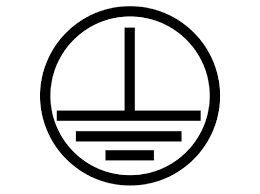 Frage: Was bedeutet dieses Zeichen?Frage: Was bedeutet dieses Zeichen?1Schutz durch AbstandSchutz durch Abstand1Schutz durch SchutzleiteranschlussSchutz durch Schutzleiteranschluss1Schutz durch IsolierungSchutz durch Isolierung1Schutz durch niedrige SpannungSchutz durch niedrige Spannung2Frage: Welche Abschaltzeit gilt für die nachfolgende Bedingung: 120 V AC < U0 ≤ 230 V AC, TN-Netz, Endstromkreis < 63 A?Frage: Welche Abschaltzeit gilt für die nachfolgende Bedingung: 120 V AC < U0 ≤ 230 V AC, TN-Netz, Endstromkreis < 63 A?Frage: Welche Abschaltzeit gilt für die nachfolgende Bedingung: 120 V AC < U0 ≤ 230 V AC, TN-Netz, Endstromkreis < 63 A?25 s5 s21 s1 s2200 ms200 ms20,4 s0,4 s3Frage: Was bedeutet der Begriff „SELV“?Frage: Was bedeutet der Begriff „SELV“?Frage: Was bedeutet der Begriff „SELV“?3Sicherheitskleinspannung Sicherheitskleinspannung 3Funktionskleinspannung mit sicherer TrennungFunktionskleinspannung mit sicherer Trennung3NiedrigspannungNiedrigspannung3Einsatz eines Trenntransformators unabhängig der SpannungshöheEinsatz eines Trenntransformators unabhängig der Spannungshöhe